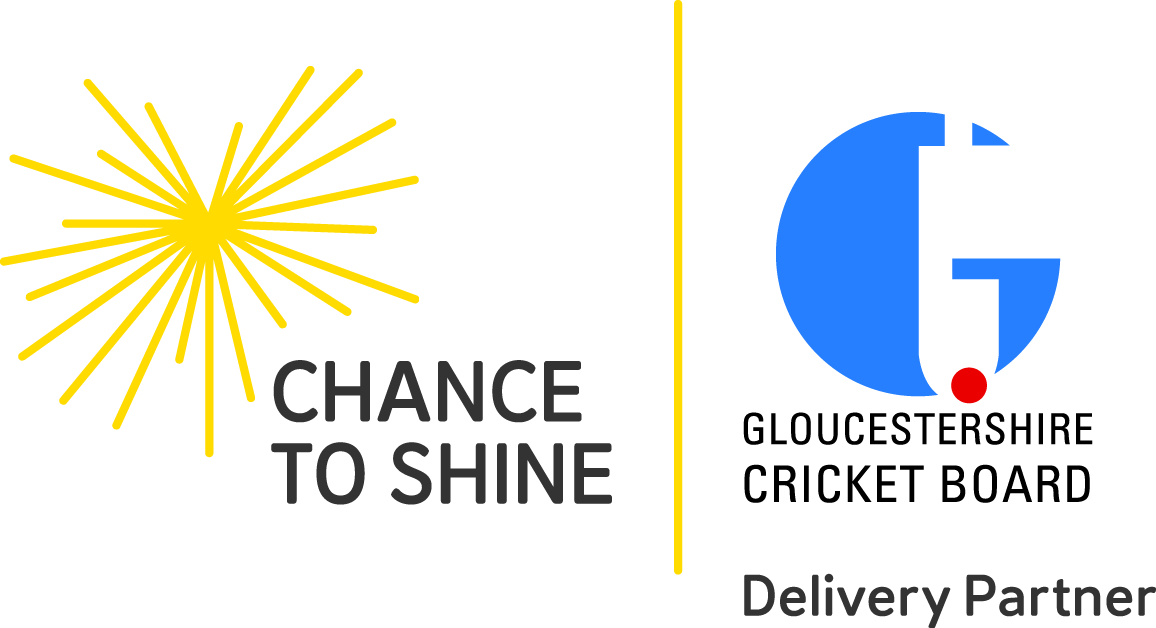 Chance to Shine Impact Report IntroductionThe Gloucestershire Cricket Board (GCB) from 2013 to 2015 have had a lot of success supporting cricket clubs that have been proactive and forthcoming by applying for Chance to Shine projects. Having gone through the ECB ILM Training and two day training course at Lea Marston Hotel organised by Chance to Shine, it was apparent that ‘drinking more tea’ was needed to reach a new audience.The GCB organised four ‘Youth Cricket Workshops’, one per district that enabled more clubs to come forward and speak up about youth cricket. The workshops were sold as all things youth cricket so clubs were able to share ideas, voice opinions, concerns and bring clubs together to provoke meaningful discussions. The Chance to Shine presentation tagged on to these evenings enabled clubs that perhaps wouldn’t have known about the project information to take to their committees and see if it was for them.As a result, 29 cricket clubs applied for projects which was overwhelming. Each club received a 121 or committee meeting where the GCB gave more information and got to the heart of what the club needed. Once all of the projects were agreed, clubs were notified and schools planning and delivery could take place. This all took place before Christmas so the clubs could hit the schools hard in the New Year and get all delivery booked in early. The GCB, while working to the club’s needs, had some core objectives from the 2015-16 academic year. They were-1- Increase the competition entries on the whole (both Primary and Secondary)2- Increase the number of young people migrating from school to club (both Primary and Secondary)3- Reach more ‘new schools’ 4- Support clubs to have a wider understanding of their junior membership and recognise when players are leaving the clubPlease see below the key performance indicators that the GCB set at the start of the programme compared to what actually was delivered.Primary SecondaryStreet (no impacts defined, just actuals)Overall, the KPI’s are very pleasing. The focus of spending more time face to face with club people we believe was the main reason the GCB were able to have the effect it did. The most satisfying statistic has to be the migration number of 614 which has exceeded our expectations hugely. I think this has only happened by creating those relationships with the clubs and ensuring they are fully supported, have all of the information and understand that they need to put the work in to get the results. In the past, clubs have thought that it is an easy project that will provide new junior members without having to do a great deal. From being involved with Chance to Shine for 8 years now, it is apparent that clubs need to put in the hard yards but the rewards are limitless. For example, Aston Ingham CC recruiting 32 new juniors and Old Down CC recruiting 45. These statistics are a credit to the GCB but mainly the clubs that have worked tirelessly to ensure their projects are a success.The way in which the GCB recorded migration this year we believe is an extremely robust and accurate way to get ‘proper information’. Each club completed an impact report form which asked for specific numbers. This included Primary, Secondary and the Golden Ticket incentive. This incentive provided clubs to offer an incentive to young people to come along to the club. This transition method was the first year in action and as a result 95 young people used it to join a club. This is something that will be pushed harder next year as only half the clubs took it up. The potential for this is huge and a number of other counties have used the GCB template and ran it themselves. The GCB recognised that assemblies work and that an increase was needed and the feedback again this year from clubs has been very positive. 44 assemblies were delivered in total which were mainly delivered by GCB Community Coaches. There are a couple of club coaches that are happy to deliver them however most coaches ask the GCB to deliver on their behalf as speaking to a whole school and its teachers often intimidates them.The Kwik Cricket entries were up in the main except the target for Year 3 & 4 was slightly under. This was disappointing as Under 9 cricket has been a real focus for the GCB and club projects were encouraged to offer more opportunities at this age. The drop off rate at under 12s (Year 7) we believe is due to young people not joining cricket early enough. The transition to hard ball is often hard as they haven’t had the grounding from an early age to prepare them for hard ball cricket. Also, we believe schools are happy for Years 5 and 6 to receive coaching so it often just gets planned that way.This year the GCB did record migration differently for Secondary. In the past the GCB counted migration as a young person attending a club on 4 or more occasions. This year the GCB only counted paid up members of the club which resulted in the target being less than originally planned, we are still happy with this result.The success and longevity of this programme is highly dependent on the number and quality of the coaches and workforce. The last 3 years, the GCB have run a stand-alone event where all coaches come together for a CPD event. This is something that will be reviewed as I’m sure there are other ways where support can be given. Something that is ongoing and personal would have more effect however having over 40 external coaches involved makes that a tricky exercise. Impact- SchoolsHi Chris,I am a teacher at St Barnabas. Theo comes in to do our coaching and a few extra children (5) would like to join cricket club. I was told you would have his contact details so that I can check if he has space. Is there any chance you could pass on his email address/phone number or forward this message to him? Our PE leader who has his details is currently off sick. Many thanks,Sarah BagnallKS2 and Maths Leader, St Barnabas Primary School(Theron Gordon- Bristol West Indies & Phoenix CC Project Manager and Coach)Dear Chris,Thank you for your information about the Chance to Shine pilot. As a school we benefit immensely from the scheme, it has a considerable impact on our pupils and they really enjoy it. However as a church school we have termly charity fund raising projects already well established and cannot take on another fundraiser and ask more money from parents.Instead what I would like to do is donate a cheque from the school towards the scheme to help support it.I hope that will meet with approval.Many thanks, Karl Joyce,Head teacher, St Mary’s CEVA Primary School, Thornbury(Old Down Cricket Club Project)Impact- ClubsHi ChrisSo pleased that Alex has got the recognition he deserves. He has done a tremendous job at all three schools, this is having- along with my small contribution at Paultney- a significant effect on our junior numbers. We have an ever increasing numbers of Under 9's and a vibrant under 11 section. It will take us two or three years to get where we want to be but on behalf of the Club can I extend our thanks to you and your colleagues for providing the necessary support that has made this possible. We will do everything possible to keep the 20 or so migrated member so far enthuse and hope when we organise the inter school games in a few weeks’ time that there will be more joining. I'm half way through my month in Andalucía but I'm trying not to get too depressed!!!Thanks againRichard(Richard Martin- Chairman of Newent Cricket Club)Hi ChrisThanks so much for your support this year with the Chance to Shine project. As a result the club has 20 new junior members which for us here at Woodmancote CC is a massive thing. The coaching from Gareth has been exceptional and the care he has showed attending all club sessions with the schools involved really made the difference.We look forward to working with you again next year to keep the momentum going and encourage more young kids to the club.ThanksPaul (Paul Goring- Woodmancote CC Project Manager)Impact- CoachesDue to the nature of Coaching courses taking place in the off season, this results in many coaches having to do their assessment in April which is right at the start of the season. Newent Cricket Club applied for a Chance to Shine project this year, the project was completely dependent on two of their club coaches passing the course. The assessment day was a week before schools were due to start the coaching. One of the coaches was Alex Gray. Alex is an 18 year old that is currently at Hartpury College. Alex has struggled with confidence and at times finds it hard to communicate on a 121 basis let alone big groups. His progression was being monitored by two members of GCB staff that were tutoring his course. The general messages coming back were that Alex was hugely struggling and that he stood little chance passing the course.As the course progressed, Alex started to improve and the feedback started to become more positive. His father explained that he couldn’t believe how much Alex had come out of his shell and he looked like a new man. Alex then passed the course which surprised the tutors and his father.Alex then delivered the main core of the Newent CC project and the feedback from the schools, club and his own family has been overwhelming. The club have recruited 20 new juniors and the whole feel about the club has changed. Original meetings with the club were quite negative however now there is a buzz in the air and the energy is infectious. Please see below the email from one of the schools involved-Hi ChrisPicklenash would like to be part of Chance to Shine next year please. You sent Lin Griffiths the email regarding the 20 chosen schools and it has been forwarded to me. I am PE coordinator and I have had experience with Chance to Shine in the past. If possible we would love Alex Gray to be our coach if possible and keep the strong link we now have with Newent Cricket Club. Our children have formed a wonderful relationship with Alex and he has shown incredible commitment to our school so far.ThanksJess Nuttall From this, Alex’s father has told us that his college work has improved and he also won batsmen of the year for the whole league playing in Newent 1st team. I believe that his new found confidence has had a huge impact on the last two areas.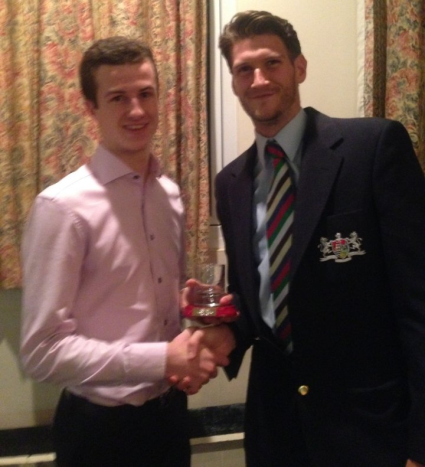 You will see below an example of a club impact report. This is Newent Cricket Club’s-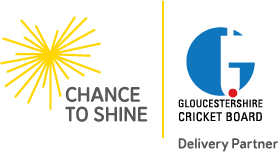 GCB 2015-16 CHANCE TO SHINE CLUBS- IMPACTClub name:
Club contact: 
Club email: 
Schools delivered in to: 
Number of hours: 
Did you run any activity at your club? If so, what?How many young people have joined your club as members as a result of Chance to Shine? This also includes young people joining neighbouring clubs?On a scale from 1 to 10, how would you rate the monitoring system Views? If under 5, please state why?Will your club be looking for Chance to Shine support next year? If so, please state the number of schools and ideal amount of hours needed?If the question above’s answer was yes, why should your club receive the support?What has been the highlight of this year’s Chance to Shine project for your club?If things haven’t gone as well as you’d have liked, please state below the reasons/ areas that may need to improve?Key Performance IndicatorsTargetActualAssemblies4544Existing schools5580New Schools4530Competition Types54Competition Entries- Intra (matches played)8001516Competition Entries- Inter (matches played)800916Kwik Year 5/6142150Kwik Year 3/4125117Kwik Girls8281Primary Indoor2930Under 11 Hardball60Migration400614Transition Methods34Transition Sessions4014Key Performance IndicatorsTargetActualExisting Schools5146New Schools58Schools Sports Clubs5654Competition Types1920Lady Taverners U132328Lady Taverners U152226Secondary Indoor86ESCA all98100Chance to Compete Boys all4894Gloucester Participation 3826Table Cricket46HE- FE43Competitions Overall245261Migration200126Transition Methods34School Competition Retention210220Key Performance Indicators2016No of Junior Projects6No of Young Adults Projects1No of registered participants141No of competitions4No of case studies1No of educational workshops1